Кроль (англ. crawl — ползание) — вид плавания на животе, в котором левая и правая часть тела совершают гребки попеременно. Каждая рука совершает широкий гребок вдоль оси тела пловца, во время чего ноги, в свою очередь, тоже попеременно поднимаются и опускаются. Лицо плывущего находится в воде, и лишь периодически во время гребка голова поворачивается, чтобы сделать вдох.                                 Программа семинара "Обучение кролю на груди и спине в возрасте от 3 до 6 лет"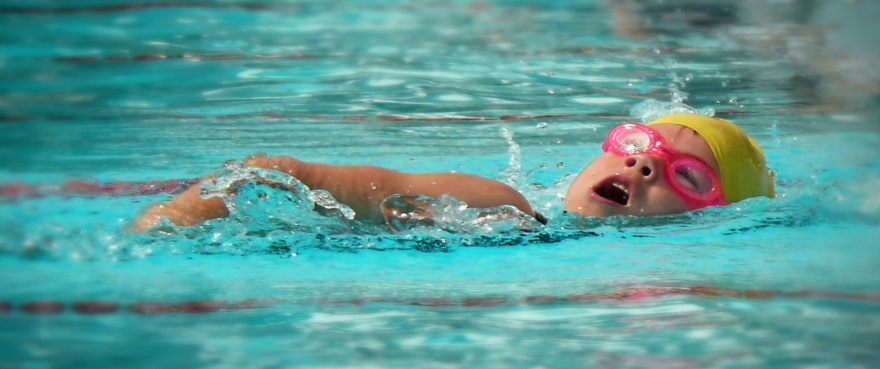 Семинар для тренеров и инструкторов по плаванию.Цель: массовое обучение плаванию как жизненно необходимому навыку.Обучение плаванию представляет собой организованный процесс, его задачами являются:-  содействие всестороннему физическому развитию, укреплению здоровья и закаливанию организма детей ;-  формирование плавательных навыков. Привитие и дальнейшее совершенствование правильных плавательных навыков и умений в процессе практических занятий; -  выявление способностей занимающихся к той или иной разновидности спортивного плавания на основе разносторонней плавательной подготовки в процессе изучения и совершенствования техники плавания.Семинар состоит из теоретической и практической части. Мастер-класса по подготовке ласт для детей. Включен раздаточный материал (комплекс упражнений для обучения плаванию кролем на груди и спине) в эл.форме.Теоретическая часть:- педагогические основы в работе с детьми младшего дошкольного возраста;- обучение планированию и содержанию  проведения занятий;- базовые понятия процесса подготовки подводящих упражнений на суше;- обучение дыханию при плавании.Практическая часть (в воде):- комплекс подводящих упражнений (игровая форма,  упр. с различным положением рук, туловища, спортивные упражнения);- обучение работе ног при кроле на груди и спине;- обучение работе рук при плавании на груди и спине;- обучение дыханию в воде (на месте, в движении с доской (без доски), с поворотом головы для вдоха в сторону, под руку);- плавание в полной координации стилем кроль на груди и спине. При себе иметь тетрадь, ручку, USB-флеш-накопитель, шапочку,купальник, очки для плавания,сланцы, полотенце, аппараты для сьемки (тел, планшет и др).